DECLARAÇÃO DE NÃO ACÚMULO DE BOLSAS UAB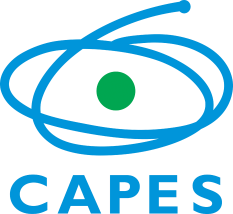 Declaração de Pagamento de Bolsas UABEm	de	de 202	.Eu,.............................................................................., CPF:........................................., bolsista da modalidadeà distância como Tutor/a do Polo..........................................., do Sistema UAB, declaro que não possuo outros  pagamentos de bolsas em desacordo com a legislação vigente.                                         Nome completo do bolsistaObservação: a assinatura do bolsista deverá ter sua firma reconhecida em cartório ou por        meio de fé pública.